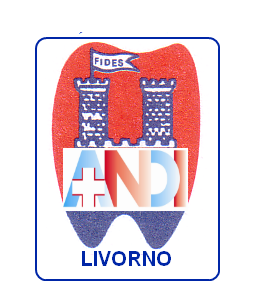 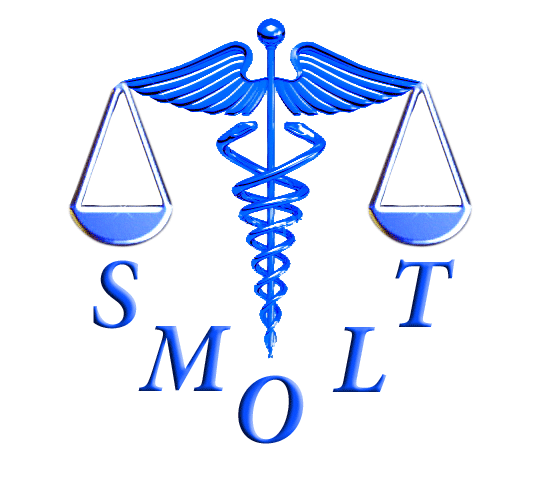 “L’ESPANSORE RAPIDO DEL PALATO : CLINICA ED ASPETTI MEDICO LEGALI “LIVORNO , SALA ORDINE DEI MEDICI E DEGLI ODONTOIATRI, via Michon 8    SABATO  14/ 05 /2016 dalle 8,30 alle 13,00EVENTO IN FASE DI ACCREDITAMENTO ECMProgramma scientifico e relatori :  8,30 registrazione dei partecipantiOre 9,00 - 11,00  PROF. ANDREA VILLANO  : indicazioni e controindicazioni all’uso dell’ERP; le suture palatine nelle diverse età e dopo l’espansione; effetti desiderati e non nell’uso dell’ERP;condizioni ideali da rispettare; come si costruisce : tipi diversi e particolari costruzioni; la “gestione dell’espansione”; modiciche cliniche e radiologiche ; effetti su apparati uditivo e fonetico ; casi clinici. 11,00-11,15 domande              11,15-11,45 Coffee breack11,45-12,30 DR ANTONINO VILLANI : caso clinico di errore nell’uso di ERP; la corretta documentazione : iniziale e di rivalutazione dopo espansione ; i rapporti con il laboratorio; cenni assicurativi.12,30-12,45 domande        questionari ECM e chiusura lavori entro le 13,00.INFORMAZIONI GENERALI :L’EVENTO E’ IN FASE DI ACCREDITAMENTO E.C.M. per le categorie odontoiatri e medici legali E’ GRATUITO PER GLI ISCRITTI SMOLT ED ANDI LIVORNO IN REGOLA CON L’ISCRIZIONE PER IL 2016 ( per i non iscritti ANDI Livorno e SMOLT il costo è di 50 ,00 € iva compresa da pagare in sede congressuale)L’evento sarà accreditato per max 50 iscritti (la sala nel massimo della capienza contiene 50-60 persone a sedere ). Per L’accreditamento si seguirà l’ordine in cui perverra’ la richiesta di iscrizione .Per iscriversi  mandare una mail a antoninovillani@alice.it  .Si riceverà una mail di conferma dell’avvenuta iscrizione . Per i non soci ANDI Livorno /SMolt la quota di iscrizione verrà pagata in sede congressualeL’iscrizione comprende : partecipazione ai lavori,kit congressuale,attestato ECM (agli aventi diritto),coffee breackPer qualsiasi chiarimento o comunicazione contattare la segreteria scientifica: dott Antonino Villani  antoninovillani@alice.it , tel studio 0586 806130 lunedi/mercoledi e venerdiProvider dell’evento MCR conference Srl ID 489